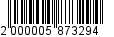 Приложение к постановлениюадминистрации от ___________ № ________Список муниципальных предприятий для предоставления субсидий на возмещение недополученных доходов, связанных с оказанием на территории муниципального образования «Город Всеволожск» банных услуг населению за сентябрь 2020 года и размеры предоставляемых субсидий________________Наименование муниципального предприятиясумма субсидии (руб.)МП «Всеволожские бани»697 340, 00